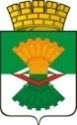 ДУМАМАХНЁВСКОГО МУНИЦИПАЛЬНОГО ОБРАЗОВАНИЯчетвёртого созываРЕШЕНИЕ   от 28 апреля   2022 года       п.г.т. Махнёво                                № 144  Об утверждении Порядка рассмотрения назначения на должность председателя  Контрольного управления Махнёвского муниципального образования          В соответствии с Федеральными законами от 06.10.2003 N 131-ФЗ "Об общих принципах организации местного самоуправления в Российской Федерации",  от 07.02.2011 N 6-ФЗ "Об общих принципах организации и деятельности контрольно-счетных органов субъектов Российской Федерации и муниципальных образований", Законом Свердловской области от 12 июля 2011 года N 62-ОЗ "О Счетной палате Свердловской области и контрольно-счетных органах муниципальных образований, расположенных на территории Свердловской области", руководствуясь статьей 33 Устава Махнёвского муниципального образования, Дума Махнёвского муниципального образованияРЕШИЛА:Утвердить Порядок назначения на должность председателя  Контрольного управления Махнёвского муниципального образования (прилагается).Объявить срок приема предложений о кандидатурах на муниципальную должность председателя Контрольного управления Махнёвского муниципального образования до 16 мая 2022 года.Настоящее Решение вступает в силу с даты его опубликования в газете «Алапаевская искра». Опубликовать настоящее Решение в газете «Алапаевская искра» и разместить на сайте Махнёвского муниципального образования в сети «Интернет». Контроль за исполнением  настоящего  Решения  возложить на постоянную комиссию по нормативно-правовым вопросам и местному самоуправлению (А.Д.Топорков).Председатель Думымуниципального образования      	               	                      С.Г. АлышовГлава   муниципального образования                                      А. С. КорелинУТВЕРЖДЕНОрешением Думы Махнёвскогомуниципального  образованияот  № Порядокназначения на должность председателя  Контрольного управления Махнёвского муниципального образованияСтатья 1. Порядок рассмотрения кандидатур на должность председателя Контрольного управления Махнёвского муниципального образования1. Председатель Контрольного управления Махнёвского муниципального образования (далее - председатель КУ) замещает муниципальную должность.Председатель КУ назначается на должность решением Думы Махнёвского муниципального образования (далее - Дума) сроком на 5 лет.В качестве представителя работодателя председателя КУ выступает Председатель Думы.Предельный возраст пребывания в должности председателя КУ - шестьдесят пять лет.1.1. Предложения о кандидатурах на должность председателя Контрольного управления Махнёвского муниципального образования вносятся в Думу:1) Председателем Думы Махнёвского муниципального образования;2) депутатами Думы - не менее одной трети от установленной численности депутатов Думы Махнёвского муниципального образования;3) Главой Махнёвского муниципального образования. 1.2. Предложения о кандидатурах на должность председателя КУ представляются в Думу субъектами, перечисленными в п. 1.1 настоящей статьи, не позднее, чем за три месяца до истечения срока полномочий председателя КУ.1.3. В предложениях о кандидатурах на должность председателя КУ должны быть указаны сведения о гражданине, которого предлагается назначить на должность председателя КУ, в том числе сведения об образовании и опыте работы. Предложения о кандидатурах на должность председателя КУ вносятся инициаторами выдвижения с приложением документов, предусмотренных Законом Свердловской области от 12 июля 2011 года N 62-ОЗ "О Счетной палате Свердловской области и контрольно-счетных органах муниципальных образований, расположенных на территории Свердловской области" (далее - Закон Свердловской области "О Счетной палате Свердловской области и контрольно-счетных органах муниципальных образований, расположенных на территории Свердловской области"), подтверждающих соответствие этой кандидатуры требованиям, установленным законодательством Российской Федерации и настоящей статьей:1) копия паспорта гражданина Российской Федерации или документа, заменяющего паспорт гражданина Российской Федерации;2) копия документа о высшем образовании;3) копия трудовой книжки и (или) сведения о трудовой деятельности, оформленные в установленном законодательством порядке, а также в случае необходимости иные документы, подтверждающие опыт работы, в том числе на руководящих должностях не менее пяти лет, в сфере государственного, муниципального управления, государственного, муниципального контроля (аудита), экономики, финансов, юриспруденции;4) справка о наличии (отсутствии) судимости и (или) факта уголовного преследования либо о прекращении уголовного преследования по реабилитирующим основаниям, выданная в порядке, установленном законодательством Российской Федерации;5) автобиография с указанием сведений об отсутствии вступившего в законную силу решения суда о признании недееспособным или ограниченно дееспособным, об отсутствии гражданства (подданства) иностранного государства либо вида на жительство или иного документа, подтверждающего право на постоянное проживание гражданина Российской Федерации на территории иностранного государства, а также об отсутствии близкого родства или свойства (родители, супруги, дети, братья, сестры, а также братья, сестры, родители, дети супругов и супруги детей) с Председателем Думы  Махнёвского муниципального образования, Главой Махнёвского муниципального образования, руководителями исполнительных органов Махнёвского муниципального образования, с руководителями судебных и правоохранительных органов, расположенных на территории Махнёвского муниципального образования;6) согласие на обработку персональных данных в письменной форме;7) иные документы, предусмотренные в установленном Счетной палатой Российской Федерации порядке проведения проверки соответствия кандидатур на должность председателя контрольно-счетного органа субъекта Российской Федерации квалификационным требованиям, указанным в федеральном законе.Председатель КУ, а также лицо, претендующее на замещение указанной должности, обязан представлять сведения о своих доходах, об имуществе и обязательствах имущественного характера, а также о доходах, об имуществе и обязательствах имущественного характера своих супруги (супруга) и несовершеннолетних детей   Губернатору Свердловской области по форме, предусмотренной Указом Президента Российской Федерации. 1.4. На должность председателя КУ  назначается гражданин Российской Федерации, соответствующий следующим квалификационным требованиям:1) наличие высшего образования;2) опыт работы в сфере государственного, муниципального управления, государственного, муниципального контроля (аудита), экономики, финансов, юриспруденции не менее пяти лет;3) знание Конституции Российской Федерации, федерального законодательства, в том числе бюджетного законодательства Российской Федерации и иных нормативных правовых актов, регулирующих бюджетные правоотношения, законодательства Российской Федерации о противодействии коррупции, Устава Свердловской области, законов Свердловской области и иных нормативных правовых актов Свердловской области, Устава Махнёвского муниципального образования и иных муниципальных правовых актов применительно к исполнению должностных обязанностей, а также общих требований к стандартам внешнего государственного и муниципального аудита (контроля) для проведения контрольных и экспертно-аналитических мероприятий контрольно-счетными органами субъектов Российской Федерации и муниципальных образований, утвержденных Счетной палатой Российской Федерации.1.5. Гражданин Российской Федерации не может быть назначен на должность председателя КУ в случаях, установленных федеральным законом.1.6. После регистрации в аппарате Думы предложений, Председатель Думы   направляет полученные обращения с приложенными документами в постоянную депутатскую комиссию Думы по экономической политике, бюджету, финансам  и налогам (далее - комиссия) для подготовки вопроса к рассмотрению на заседании Думы.1.7. Комиссия в рамках подготовки вопроса о назначении на должность председателя КУ, в срок не более 10 рабочих дней с даты получения документов рассматривает их на соответствие кандидатов квалификационным требованиям для замещения муниципальной должности председателя КУ и отсутствия оснований, препятствующих их назначению.1.8. Для проведения проверки соответствия кандидатуры на должность председателя КУ  требованиям, указанным в п.1.4 настоящего Порядка, Дума   вправе обратиться в Счетную палату Свердловской области за заключением о соответствии кандидатур на должность председателя КУ квалификационным требованиям, установленных Федеральным законом.1.9. По итогам проверки комиссия вправе принять одно из следующих решений:1)  решение о соответствии кандидатуры требованиям для назначения на должность председателя КУ, предусмотренным Законом Свердловской области "О Счетной палате Свердловской области и контрольно-счетных органах муниципальных образований, расположенных на территории Свердловской области";2)  решение о несоответствии кандидатуры требованиям для назначения на должность председателя КУ, предусмотренным Законом Свердловской области "О Счетной палате Свердловской области и контрольно-счетных органах муниципальных образований, расположенных на территории Свердловской области".В случае принятия комиссией решения, указанного в подпункте 2 настоящего пункта, субъекту, внесшему в Думу предложение о кандидатуре, направляется письмо о несоответствии кандидатуры установленным требованиям.Срок проведения комиссией проверки соответствия на замещение должности председателя КУ и принятия одного из решений, указанных в настоящем пункте, не может превышать десяти рабочих дней со дня поступления в комиссию предложения о кандидатуре на должность председателя КУ с приложением документов в соответствии с пунктом 1.3 настоящего Порядка.1.10. Вопрос о назначении на должность председателя КУ рассматривается на заседании Думы.Рассмотрение указанного вопроса начинается с представления субъектами, внесшими предложения о кандидатурах на должность председателя КУ, соответствующих кандидатов.Кандидатам на должность председателя КУ предоставляется возможность для выступления на заседании Думы.Перед обсуждением кандидатам могут быть заданы вопросы.После ответов на вопросы депутаты Думы высказываются "за" либо "против" выдвинутых кандидатур.В случае если кандидат заявил самоотвод, обсуждение и голосование по его кандидатуре не проводится.Решение   о назначении на должность председателя КУ принимается открытым голосованием большинством голосов от установленной численности депутатов Думы. В случае, если для голосования было предложено более двух кандидатов на соответствующую должность и ни один из них не набрал необходимое число голосов депутатов или кандидаты набрали одинаковое число голосов депутатов, то проводится повторное голосование по двум кандидатам, получившим наибольшее число голосов депутатов.Статья 2. Досрочное освобождение от должности председателя КУ2.1. Председатель КУ досрочно освобождается от замещаемой должности по решению Думы в случаях, предусмотренных в Федеральном законе "Об общих принципах организации и деятельности контрольно-счетных органов субъектов Российской Федерации и муниципальных образований" (далее – федеральный закон):1) вступления в законную силу обвинительного приговора суда в отношении его; 2) признания его недееспособным или ограниченно дееспособным вступившим в законную силу решением суда; 3) прекращения гражданства Российской Федерации или наличия гражданства (подданства) иностранного государства либо вида на жительство или иного документа, подтверждающего право на постоянное проживание гражданина Российской Федерации на территории иностранного государства;         4) подачи письменного заявления об отставке;  5) нарушения требований законодательства Российской Федерации при осуществлении возложенных на него должностных полномочий или злоупотребления должностными полномочиями, если за решение о досрочном освобождении такого должностного лица проголосует большинство от установленной численности депутатов Думы; 6) достижения предельного возраста пребывания в должности, указанного в абзаце четвертом пункта 1 статьи 1   настоящего Порядка   в соответствии с федеральным законом; 7) выявления обстоятельств, указанных в пункте 1.5 настоящего Порядка; 8) несоблюдения ограничений, запретов, неисполнения обязанностей, которые установлены Федеральным законом от 25 декабря 2008 года N 273-ФЗ "О противодействии коррупции", Федеральным законом от 3 декабря 2012 года N 230-ФЗ "О контроле за соответствием расходов лиц, замещающих государственные должности, и иных лиц их доходам", Федеральным законом от 7 мая 2013 года N 79-ФЗ "О запрете отдельным категориям лиц открывать и иметь счета (вклады), хранить наличные денежные средства и ценности в иностранных банках, расположенных за пределами территории Российской Федерации, владеть и (или) пользоваться иностранными финансовыми инструментами". 2.2. Вопрос о досрочном освобождении от должности председателя КУ решается по представлению одного из лиц, указанных в   пункте 1.1 настоящего Порядка.Представление о досрочном освобождении от должности председателя КУ оформляется письменно, в нем указывается причина досрочного освобождения от должности председателя КУ.2.3. Представление о досрочном освобождении от должности председателя  КУ предварительно рассматривается постоянной депутатской комиссией по экономической политике, бюджету, финансам  и налогам Думы, которая готовит и вносит на рассмотрение Думы проект решения по данному вопросу.Дума рассматривает вопрос о досрочном освобождении от должности председателя КУ на своем ближайшем заседании.2.4. Решение о досрочном освобождении от должности председателя КУ принимается большинством голосов от установленного числа   депутатов Думы и оформляется решением Думы.